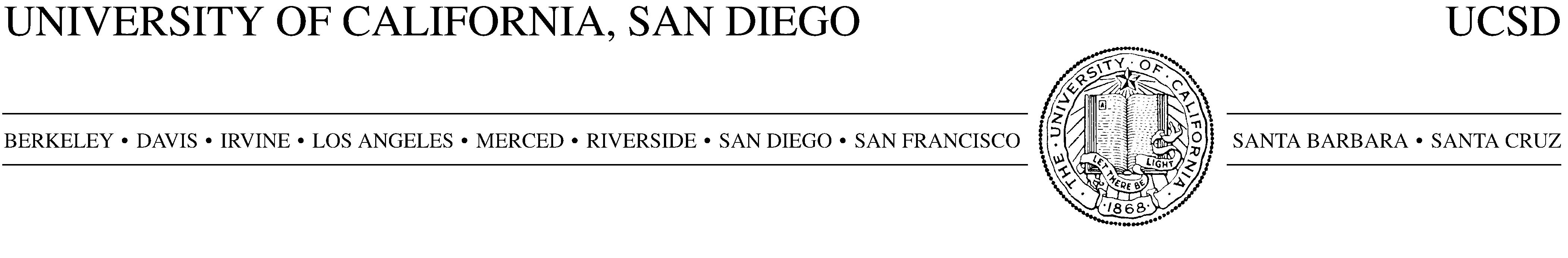 AMENDMENT NO.       to AGREEMENT #      This Amendment Number [insert amendment number] to the Agreement by and between The Regents of the University of California on behalf of the University of California, San Diego (“UCSD”) and       (“Company”) executed on [insert original agreement execution date] (“Agreement”) hereby revises the agreement of the parties as follows:The following Sections are revised, or replaced in their entirety, as follows:{Add amendment information here}This Amendment is effective as of its full execution.  Except as modified by this Amendment, the Agreement terms and conditions remain unchanged and the Agreement remains in full force and effect.IN WITNESS WHEREOF, the parties have executed this Amendment on the dates set forth below.THE REGENTS OF THE UNIVERSITY OF CALIFORNIA, UC SAN DIEGOCOMPANYBy:       ________________________By:       ________________________Name: ________________________Name: ________________________Title:    ________________________Title:    ________________________Date:   ________________________Date:   ________________________